ACTIVITÉS DE RECRUTEMENT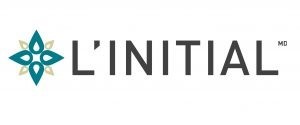 Le complexe résidentiel pour retraités l’Initial est à la recherche de 50 personnes pour combler des postes à Gatineau, secteur Aylmer, à temps plein, à temps partiel et occasionnels de :		CARACTÉRISTIQUES ET EXIGENCESPostes à temps plein, à temps partiel et occasionnelsSalaire concurrentiel offert selon la convention collective Selon les postes, l’horaire sera fixe et pourra être de jour, de soir, de nuit et/ou de fin de semaineLa connaissance du français est exigée pour tous les postes.Répondre aux exigences de chacun des postes		DÉROULEMENTParticipez à une présentation offerte par Le complexe résidentiel pour retraités l’Initial en collaboration avec le Centre local d’emploi de Gatineau et vous obtiendrez de l’information sur : La mission de l’entrepriseLe milieu de travail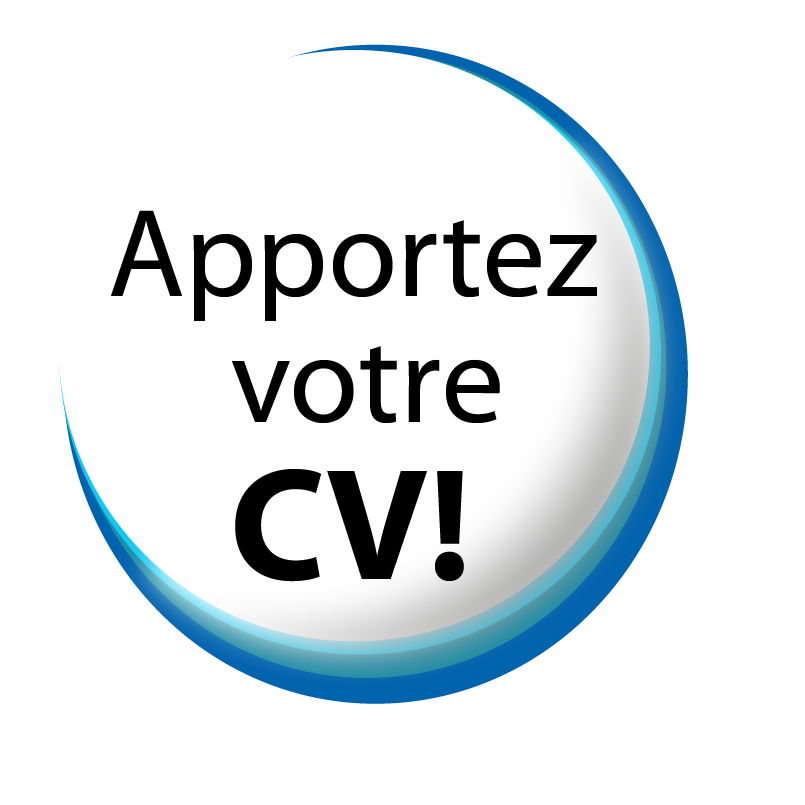 Les postes disponiblesLe processus de sélectionLes compétences recherchéesEt même la possibilité d’avoir une entrevue		INSCRIVEZ-VOUSÀ une ou l’autre des 2 sessions d’information suivantes : Veuillez confirmer votre participation :En laissant clairement votre nom et votre numéro de téléphone sur la boîte vocale                                    au 819 568-6500, poste 245